ПАМЯТКА! Оплата с помощью Сбербанк Онлайн:Шаг 1. Выбрать раздел «Перевод организации»После авторизации в Сбербанк Онлайн перейдите в раздел «Переводы и платежи» и выберите пункт «Перевод Организации».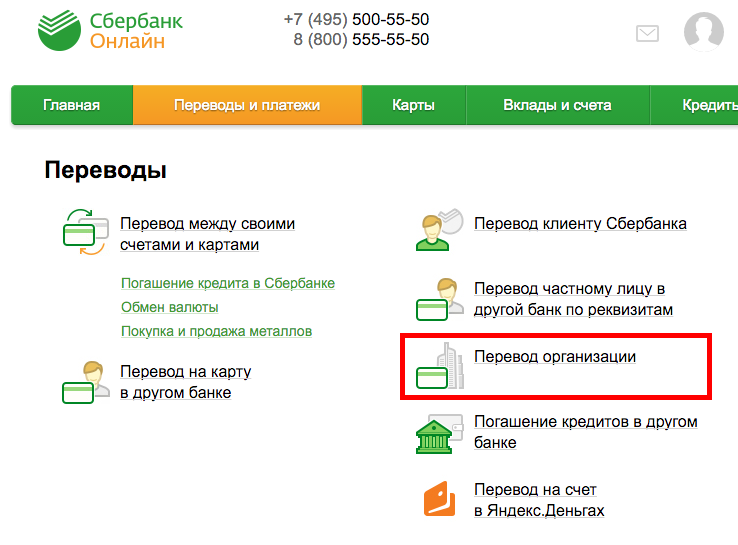 Шаг 2. Указать реквизиты кооператива, как получателя платежа.Номер расчетного счета КПКГ «ГорЗайм Урал» — 40701810349770000015ИНН — 1655335521БИК — 042202603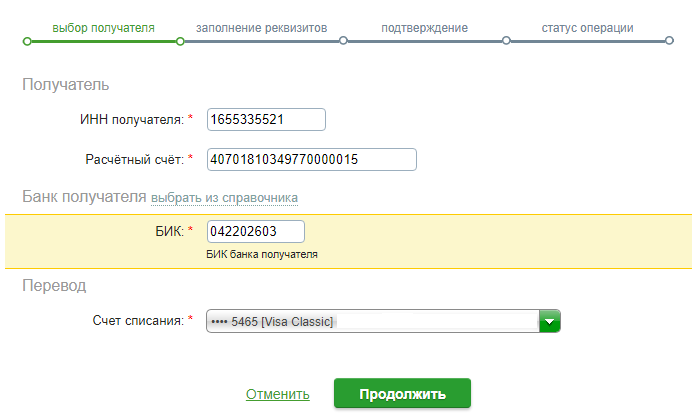 Сбербанк.Онлайн вам автоматически предложит счет списания — вашу дебетовую карту. Нажмите на кнопку «Продолжить».Шаг 3. Указать свои данные и данные договора займа.Система автоматически распознает нашу организацию. Вам необходимо будет указать детали платежа:ФИО плательщика;Адрес;В разделе назначение платежа необходимо указать по какому договору займа необходимо произвести зачисление денежных средств. Указываете свой договор займа и дату его открытия!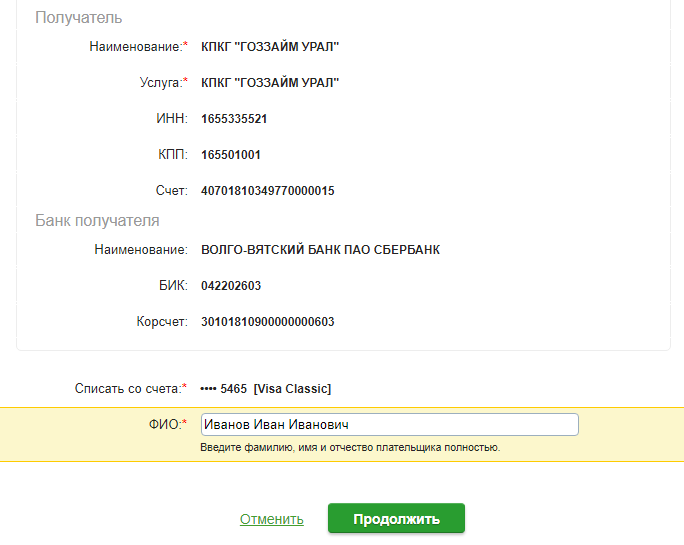 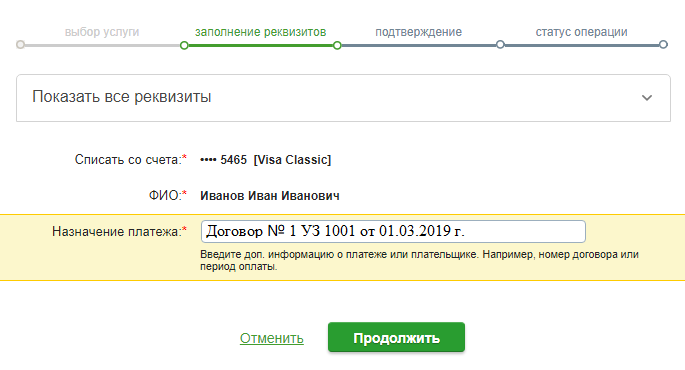 После указания деталей платежа нажимаете на кнопку «Продолжить»Шаг 4. Укажите сумму перевода.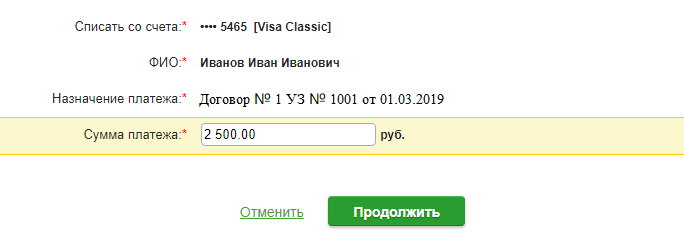 Шаг 5. Проверьте правильность введенных данных и подтвердите платеж с помощью смс сообщения.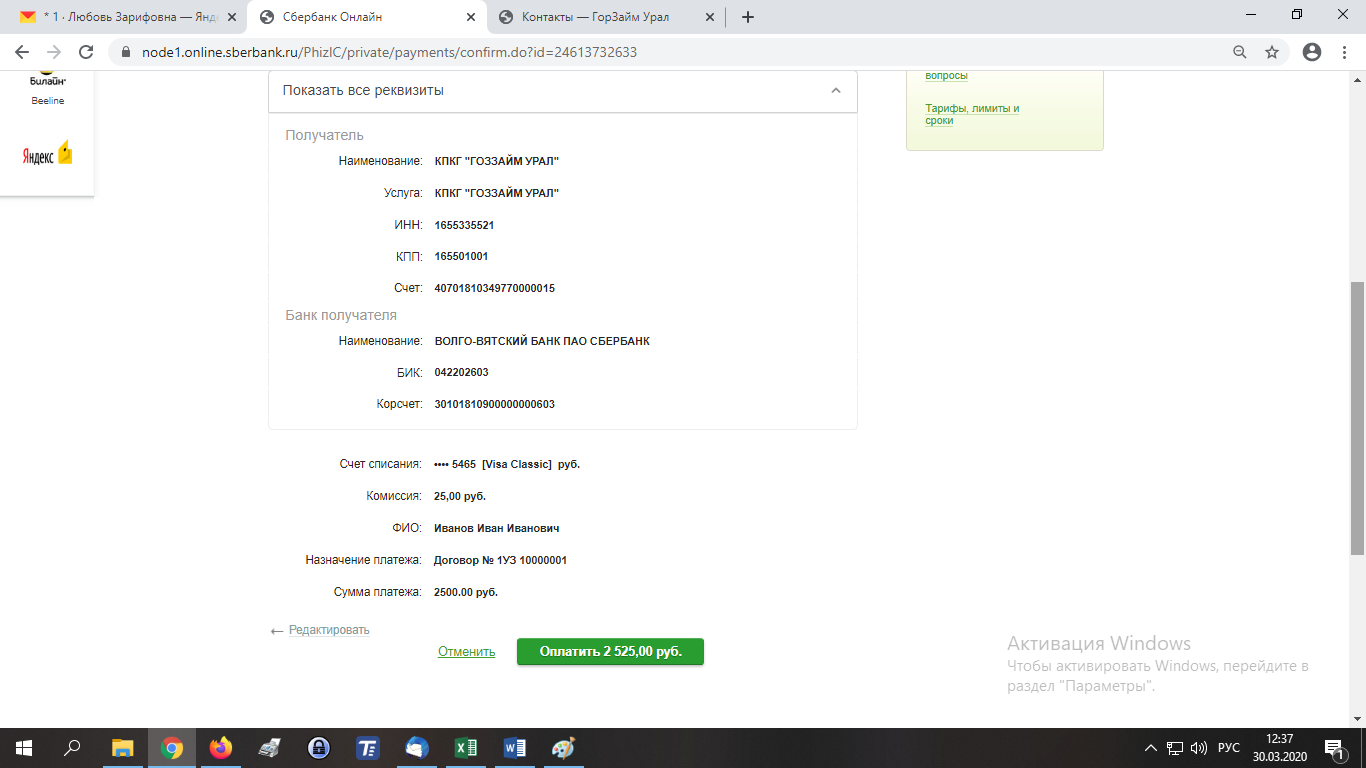 Шаг 6. Введите код, который вам придет в смс.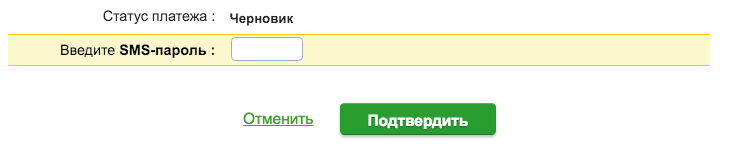 После того, как вы подтвердите платеж кодом, который вам пришлют в смс вам придет уведомление, что ваш платеж исполнен.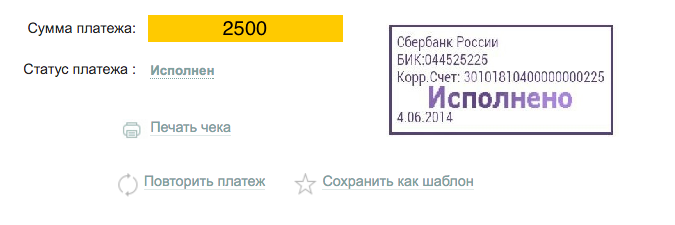 Вы успешно совершили платеж. Для того, чтобы эти шаги не совершать ежемесячно Вы можете эту операцию сохранить как шаблон: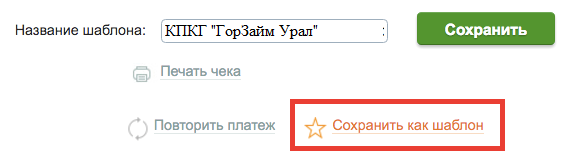 После того, как вы сохраните шаблон, появится информационное сообщение о том, что Шаблон успешно создан.В следующий раз, вы уже увидите этот шаблон на главной странице вашего интернет-банка: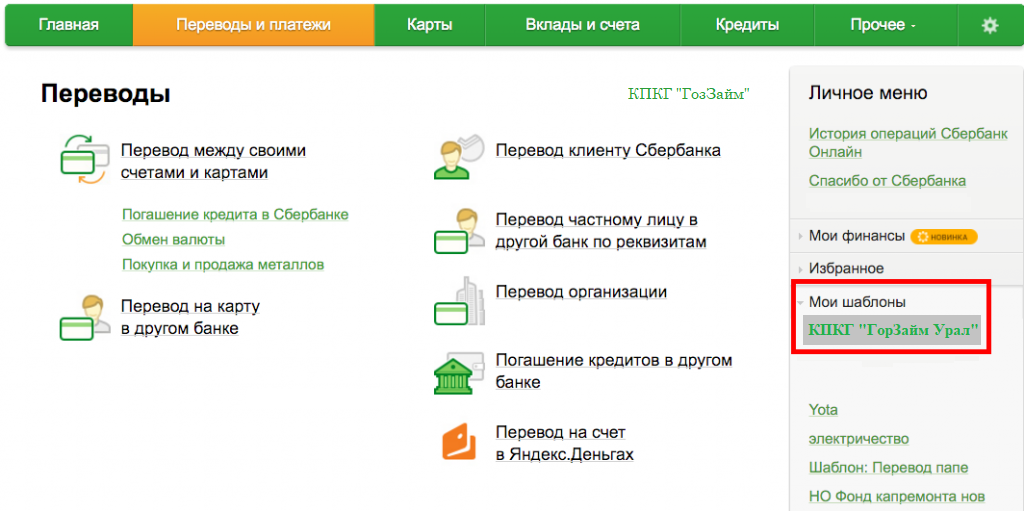 